>>> Friedensvertrag für Russland / Ukraine________________________________________________________________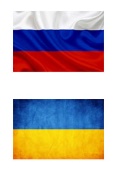 „Der Krieg begann Feb. 2014, eskalierte ab Feb. 2022und endete am 28 Juni 2024 durch Friedens-Vertrag.“________________________________________________________________Es ist und blieb ein Regional-Konflikt, um „ethnische Zugehörigkeiten“ und staatliche Zugehörigkeiten.Durch die beidseitige Anerkennung des Frontverlaufes, hatsich die neue RU-UA-Grenzen Karte, die die neuen Grenzen zeigt, „direkt aus den Kampfhandlungen vor Ort ergeben“ !Präsident Putin, Russland ist offizieller Gewinner des Krieges.Die Ukraine verliert ca. 10 % ? von seinem in jedem Quadrat- meter wertvollen Staatsgebietes – Wegen Sprachgesetzen !!Dauer des Kriegs war : 			Feb. 2014 bis 28. Juni 2024Kriegs-Tote :					14.000 Tote in 2014Kriegs-Tote :                                    250.000 RU / 50.000 UA 	Schwerverletzte :				500.000 Schwer-Verletzte Kosten des Krieges :			5.740.000.000.000 EUR ! ?Heimatvertriebene :				6.300.000 Ukrainer !!!!! / RussenDas waren die teuersten Sprachgesetze in der Geschichte derMenschheit. ! - Mit dem Friedensvertrag endet dieser Wahnsinn.Friedens-Vertrag unterzeichnen - und der Krieg ist zu Ende ...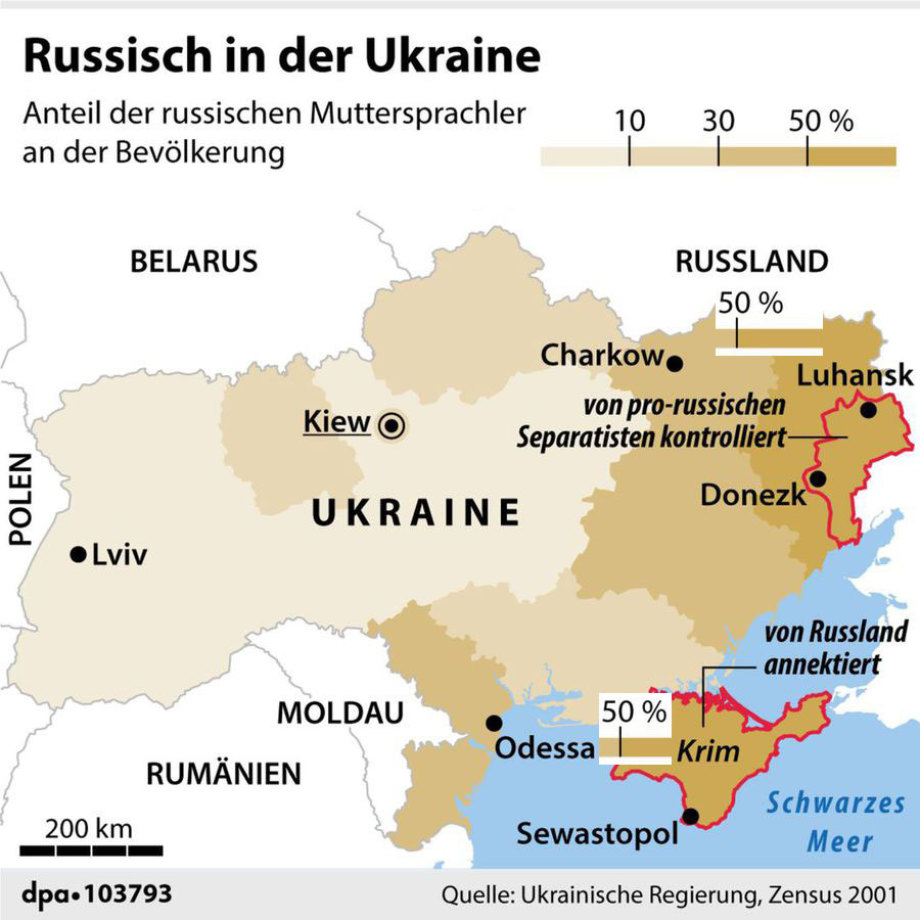 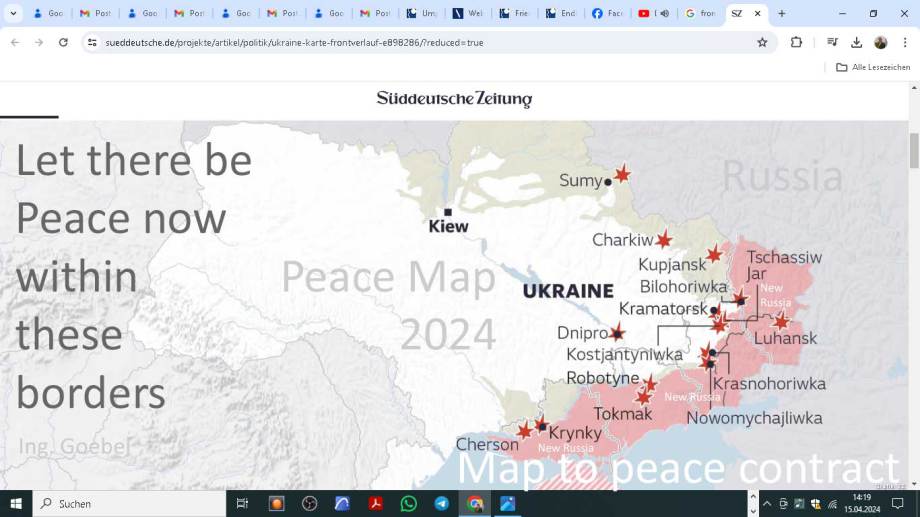 Weil der Krieg sich von aussen betrachtet bereits ausgetobthat, – und die letzten Raketen-Schüsse auf eine Schulbuch-Druckerei schon ganz deutlich wieder eher Politik waren ...kann eine Reduzierung der Kampfhandlungen bereits jetzt imRahmen der Vernunft begonnen werden. - Der Friedens-Ver-trag tritt am 28. Juni in Kraft – ab 28.06.2024 – 08:00 habendie Waffen zu schweigen. Waffen-Stillstand – Kriegs-Ende.Alle Soldaten ziehen sich bitte mindestens 300 Meter von Ihrerjetztigen Position an der Front-Linie zurück – und legen dort, ineiner Linie alles an Material aus, was vor Ort verfügbar ist. - DieEU Länder werden noch „Bäume liefern“, die direkt vor Ortgepflanzt werden. So entstehen 2 Linien aus Friedens-Bäumen. Der Zwischenraum ist Niemandsland, ein Garten, zum Handeln, zum Feste feiern, zum Gedenken an die vielen toten Soldaten !Die beidseitige und allseitige Völkerrechtliche Anerkennung derneuen Grenzen entspricht dem Völkerrecht sich neu zu einigen.Die Konflikt Parteien RU und UA sind nun dringend aufgefordertdiesen Friedens-Vertrag zeitnah und im Amt zu unterschreiben.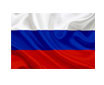 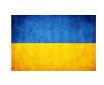 _____________________________     _____________________________UA, Prasident/in, Ort, Datum	   RU, Präsident/in, Ort, Datum>>> Angestrebte internationale Zusatz-VereinbarungDie EU garantiert ab Friedens-Vertrag eine sofortige Aufhebung aller Sanktionen. - Die EU strebt eine Ertüchtigung des Erdgas-Transportnetzes an, und möchte wieder 60 % d. Erdgas-Mengekaufen, die vor dem Russland- Ukraine Krieg gehandelt wurde.Russisch darf 2 te Amts-Sprache in der Ukraine werden, damitdie junge Demokratie NICHT erneut ein Sprach-Gesetz erlässt.Präsident von Deutschland			SteinmeierPräsident der USA					BidenPräsident der Türkei				ErdoganPräsident Frankreichs				Macron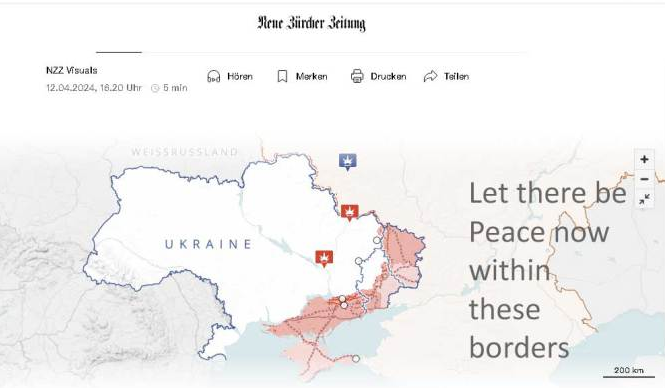 >>> Mögliche bilaterale Zusatz-Vereinbarungen RU UA- Sofortiger, vollständiger Kriegs-Gefangenen Austausch- Wieder-Eröffnung und Stärkung der diplomatischen Ver-  tretungen, wie zum Beispiel Botschaften und Handels-  kommissionen. - Öffentliche Gesten des Verzeihens UA RU- Keinerlei Kriegs-Reparations-Zahlungen – nur als Geschenk- Wiederaufbau-Programme für die zerstörten Infra-Strukturen- Einrichtung von ca. 12 oder mehr schnellen Grenzübergängen- Neue Verträge zur Versorgung des ehemaligen Kriegsgebietes- Stromversorgung - Saporoshje Nuclear Power Plant beliefert zu  ca. 50 % vertraglich geregelt die Region New Russia / Russia - Erdgas-Versorgung – Russland liefert wieder an den Vertrags-  Partner Ukraine. Die Ukraine wird bei Durchleitung kein Erdgas  mehr illegal für sich abzweigen.  - Wasser-Versorgung – Russiche und Ukrainische Stelle arbeiten  zusammen daran, das im Bereich der neuen Grenze, kein Dorf,  keine Stadt, und keine Region von der Trinkwasser-Versorgung  abgeschnitten wird. - Alle haben ein „Recht auf Trinkwasser“.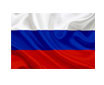 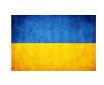 _____________________________     _____________________________UA, Prasident/in, Ort, Datum	   RU, Präsident/in, Ort, DatumAnhang : Quell-Nachweise Sprach-Gesetzeüber die UA dpa ZDF Karte hinaus, als TexteSo kam es 2012 im Zuge der Verabschiedung des Sprach-gesetzes, das Serhij Kiwalow und Wadym Kolesnitschenko ins Parlament einbrachten, zu ukraineweiten Protestaktionen, die, wie die einflussreiche ukrainische Expertin für Soziolinguistik, Larysa Masenko, herausstellt, damals als Language-Maidan bezeichnet worden seien und die dann zum später weltweit bekannten Euro-Maidan geführt hätten. Daher ist es ein gängiges, länderübergreifendes Narrativ im wissenschaftlichen wie auch im medialen Diskurs, dass der Konflikt im Osten der Ukraine sprachliche Wurzeln hat. Denkbar aus der Sicht der Soziolinguistik ist im Falle der Ukraine aber auch eine diametral entgegengesetzte Wahrnehmung: Erst durch den andauernden, bewaffneten Konflikt, der sich in einen Krieg zwischen der Ukraine und Russland verwandelt hat, wurde die Sprach(en)frage zu einem zentralen Politikum in der heutigen Ukraine.https://www.bpb.de/themen/europa/ukraine-analysen/341258/kommentar-die-sprachen-und-die-politik/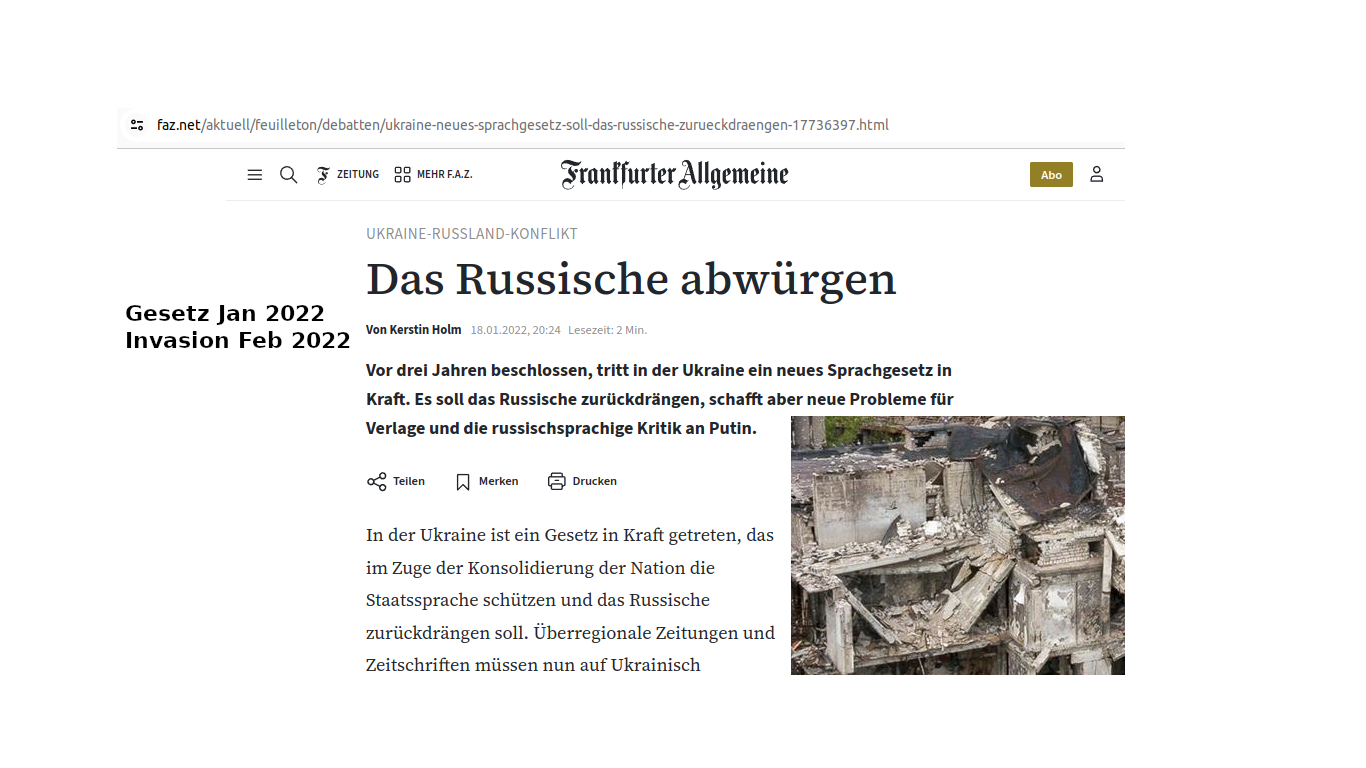 Laut einer aktuellen Untersuchung von "Global Firepower" verfügen die NATO-Mitglieder derzeit über eine Flotte von 139 U-Booten (davon 64 alleine von der US Navy). Die russische Seekriegsflotte verfügte im Jahr 2022 über insgesamt 67 U-Boote, von denen 14 als strategische und 29 als Angriffsboote mit Nuklearantrieb klassifiziert wurden.Согласно недавнему исследованию компании Global Firepower, в настоящее время флот стран-членов НАТО насчитывает 139 подводных лодок (64 из них принадлежат только ВМС США). В 2022 году российский военно-морской флот насчитывал в общей сложности 67 подводных лодок, 14 из которых классифицировались как стратегические, а 29 - как атомные ударные лодки.Згідно з нещодавнім дослідженням Global Firepower, члени НАТО наразі мають флот зі 139 підводних човнів (64 з яких належать лише ВМС США). У 2022 році російський військово-морський флот налічував 67 підводних човнів, 14 з яких були класифіковані як стратегічні, а 29 - як атомні ударні катери.According to a recent study by Global Firepower, NATO members currently have a fleet of 139 submarines (64 of which are from the US Navy alone). In 2022, the Russian naval fleet had a total of 67 submarines, 14 of which were classified as strategic and 29 as nuclear-powered attack boats.https://www.produktion.de/schwerpunkte/ruestungsindustrie/alles-was-sie-ueber-atom-u-boote-wissen-sollten-246.html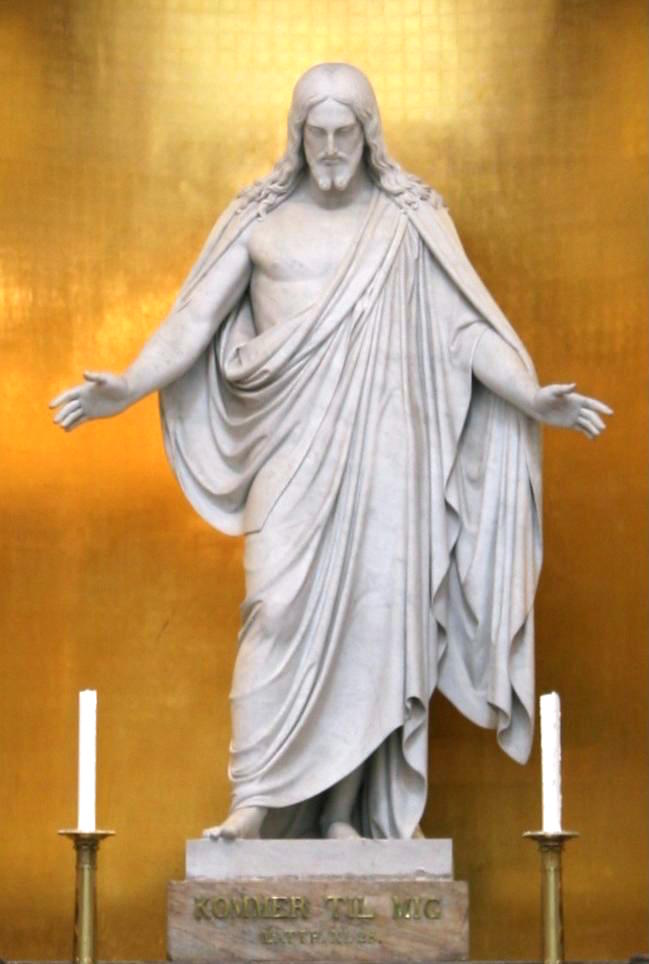 >>> Мирный договор для России и Украины_____________________________________________________"Война началась в феврале 2014 года, обострилась с февраля 2022 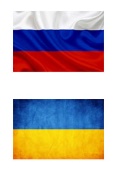 года и закончилась 28 июня 2024 года мирным договором".__________________________________________________________________________________Это был и остается региональный конфликт по поводу "этнической принадлежности" и государственной принадлежности.В результате взаимного признания линии фронта, новойновая карта границ между РУ и ОА, на которой показаны новые границы "явилась непосредственным результатом боевых действий на местах"!Президент Путин, Россия - официальный победитель в этой войне.Украина теряет около 10 % с каждого квадратного метра своей ценной территории. метр ценной территории - из-за языковых законов !!!Продолжительность войны: 	с февраля 2014 года по 28 июня 2024 годаПогибшие в войне: 		14,000 погибших в 2014 годуПогибшие на войне: 		250,000 RU и 50,000 UA	Тяжелораненые: 		500,000 тяжелораненых Стоимость войны: 		5,740,000,000,000 EUR ! ?Перемещенные лица: 		6,300,000 украинцев / русскихЭто были самые дорогие языковые законы в истории человечества.человечество. ! - Мирный договор положит конец этому безумию.Подпишите мирный договор - и война закончится...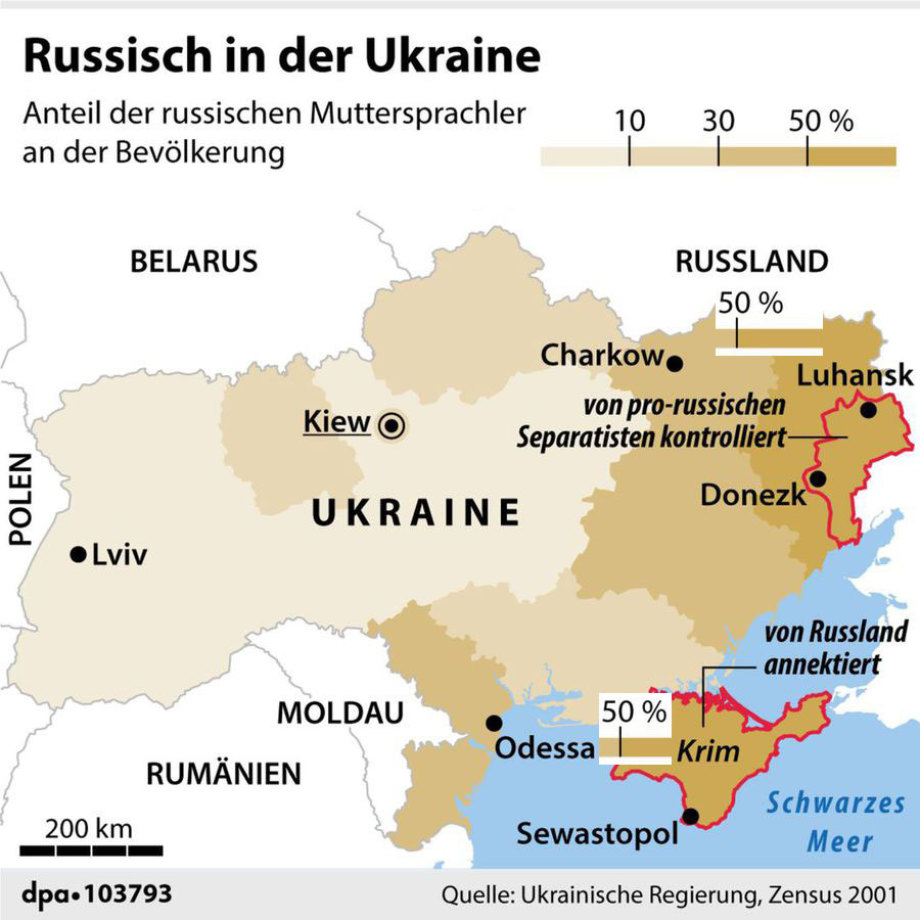 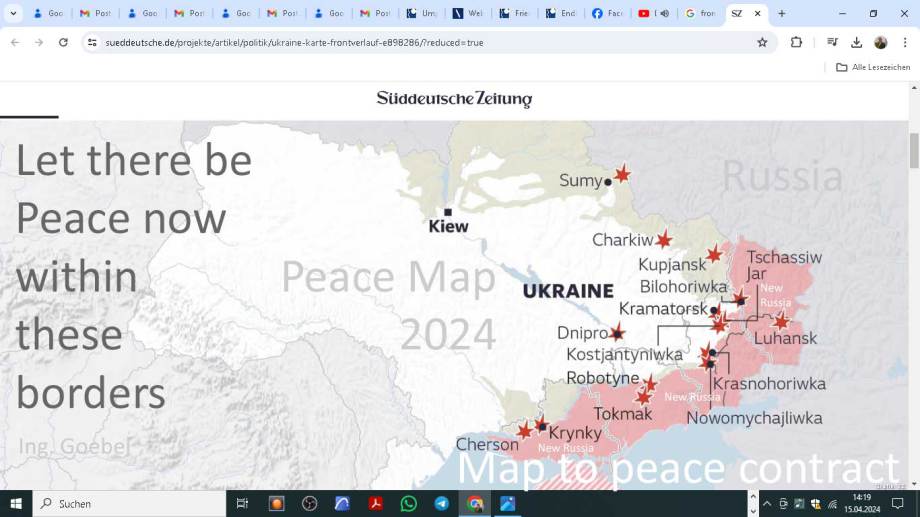 Ведь со стороны кажется, что война уже закончилась.и последние ракетные выстрелы по типографии школьных учебников были явно печатные работы были явно больше политики снова ...сокращение военных действий может быть начато уже сейчасможно начать уже сейчас в рамках разумного. - Мирный договордоговор вступает в силу 28 июня - с 28.06.2024 - 08:00 оружие должно оружие должно замолчать. Прекращение огня - конец войны.Все солдаты должны отойти не менее чем на 300 метров от своеготекущеготекущей позиции на линии фронта - и расположиться там, в линиюи разложить все имеющиеся на месте материалы в линию. - ВСтраны ЕС по-прежнему будут "поставлять деревья", которые будутвысаживаться непосредственнопосажены непосредственно на месте. Таким образом, получится 2 линии мирных деревьев. Пространство между ними - ничейная земля, сад для действий, чтобы праздновать, чтобы почтить память многих погибших солдат!Взаимное и всеобщее признание новых границ в соответствии смеждународным правомНовые границы соответствуют международному праву.Сторонам конфликта RU и UA настоятельно предлагаетсяподписать этот мирный договор в кратчайшие сроки и вофициальном порядке.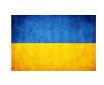 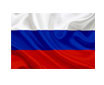 _____________________________  			_____________________________UA, президент, место, дата 			RU, президент, место, дата>>> Предлагаемое дополнительное международное соглашениеЕС гарантирует немедленную отмену всех санкций всех санкций. - ЕС стремится модернизировать газовуюи хочет выкупить 70 % объема природного газа.который был продан до войны между Россией и Украиной.Русский язык может стать 2-м официальным языком в Украине, чтобычтобы молодая демократия не приняла еще один языковой закон.Президент Германии 				Штайнмайер / SteinmeierПрезидент США 					Байден / BidenПрезидент Турции 				Эрдоган / ErdoganПрезидент Франции 				Макрон / Macron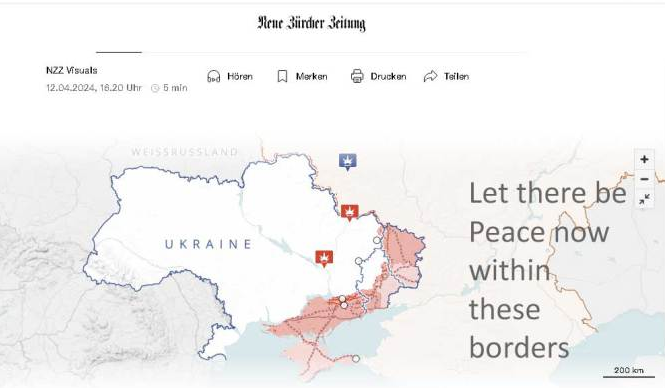 >>> Возможные дополнительные двусторонние соглашения RU UA- Немедленный, полный обмен военнопленными- Возобновление и укрепление дипломатических представительств  представительств, таких как посольства и торговые комиссии.  Комиссии. - Öffentliche Gesten des Verzeihens UA RU- Никаких выплат военных репараций - только в качестве подарка- Программы восстановления разрушенных объектов инфраструктуры.- Создание около 12 или более быстродействующих пограничных переходов- Новые контракты на поставки в бывшую зону боевых действий- Энергоснабжение - Запорожская атомная электростанция поставляет ок.  50 % в регион Новая Россия / Россия по контракту - Поставки природного газа - Россия снова поставляет газ партнеру   Украины по контракту. партнер Украина. Украина больше не будет незаконно отводить природный газ незаконно для себя.  - Водоснабжение - российские и украинские власти совместно работают над тем, чтобы чтобы ни один поселок, город или район в районе новой границы не был ни одна деревня, ни один город или регион не будут отрезаны от питьевого водоснабжения. отрезаны от источников питьевой воды. - Каждый человек имеет "право на питьевую воду".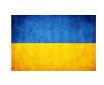 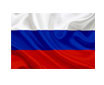 _____________________________ 		_____________________________UA, президент, место, дата 		RU, президент, место, датаПриложение: Ссылки на источники Языковые законыза пределами карты UA dpa ZDF, в виде текстовНапример, в 2012 году принятие закона о языке, внесенного в парламент Сергеем Киваловым и Вадимом Колесниченко, привело к протестам по всей Украине, которые, как отмечает влиятельный украинский эксперт по социолингвистике Лариса Масенко, в то время были названы "языковым Майданом", а позже переросли в "евромайдан", как его стали называть во всем мире. Таким образом, как в академическом, так и в медийном дискурсе распространен транснациональный нарратив о том, что конфликт на востоке Украины имеет языковые корни. Однако с точки зрения социолингвистики в случае с Украиной возможно и диаметрально противоположное восприятие: только в результате продолжающегося вооруженного конфликта, переросшего в войну между Украиной и Россией, проблема языка (языков) стала центральной политической проблемой в современной Украине.https://www.bpb.de/themen/europa/ukraine-analysen/341258/kommentar-die-sprachen-und-die-politik/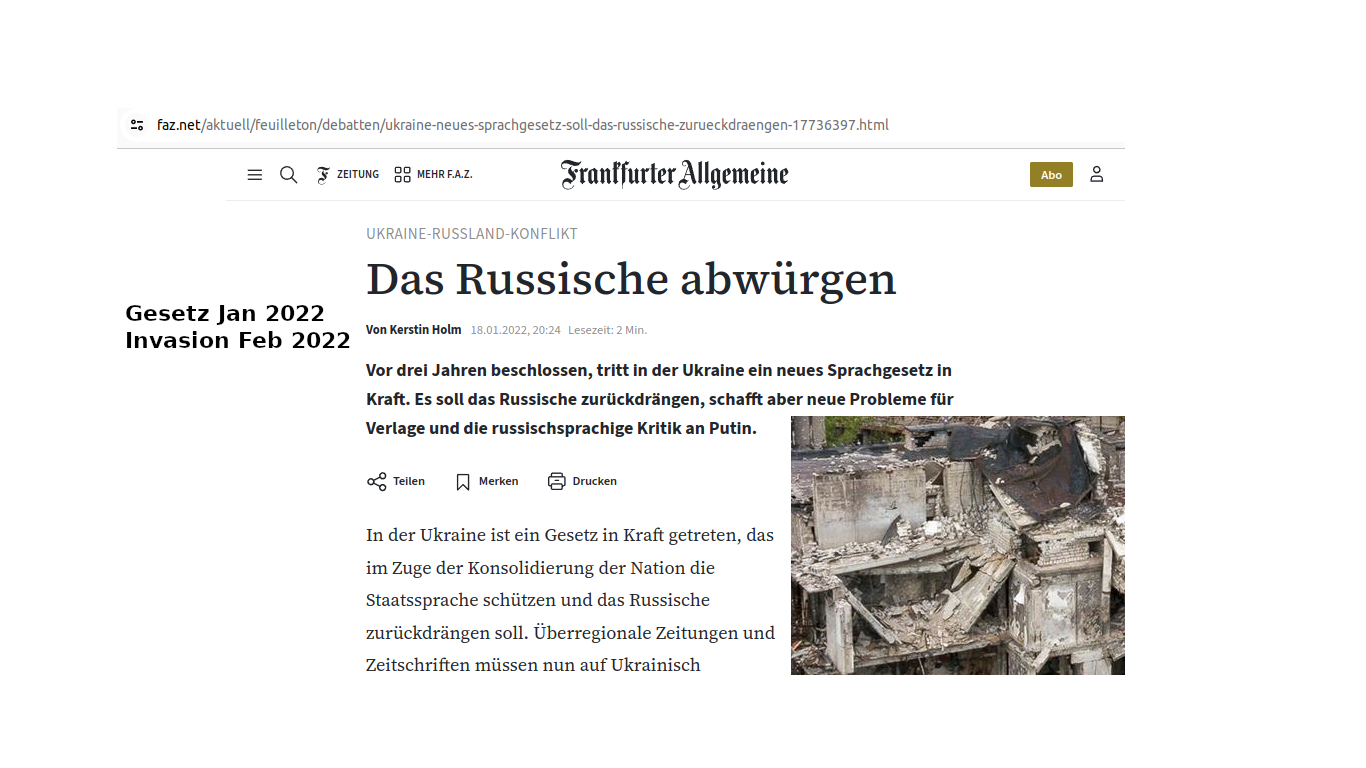 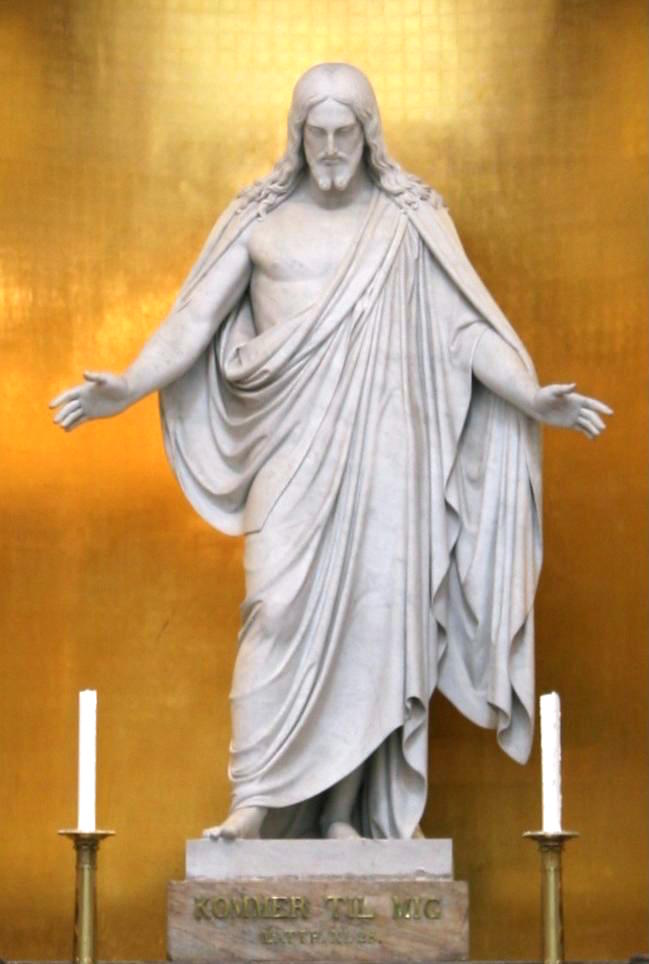 >>> Мирний договір для Росії / України_______________________________________________________________________________"Війна почалася в лютому 2014 року, загострилася з лютого 2022 року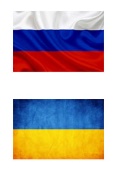 і закінчилася 28 червня 2024 року мирним договором"._______________________________________________________________________________Це був і залишається регіональний конфлікт за "етнічну приналежність" і державну приналежність.Завдяки взаємному визнанню лінії розмежування, нова карта кордону між Україною та Росією нова карта кордонів між Україною та Росією, яка показує нові кордони "виникли безпосередньо в результаті бойових дій на місцях"!Президент Путін, Росія є офіційним переможцем у війні.Україна втрачає близько 10 % кожного квадратного метра своєї цінної території.  метра цінної території - через мовні закони!!!Тривалість війни: 		лютий 2014 р. - 28 червня 2024 р.Втрати на війні: 			14 000 загиблих у 2014 роціЗагиблих на війні: 		250 000 росіян і 50 000 українців	Серйозно поранено: 		500 000 серйозно поранених Вартість війни: 			5.740.000.000.000 EUR ! ?Переміщені особи: 		6 300 000 українців / росіянЦе були найдорожчі мовні закони в історії людства.людства. ! - Мирний договір покладе край цьому божевіллю.Підписати мирний договір - і війна закінчиться…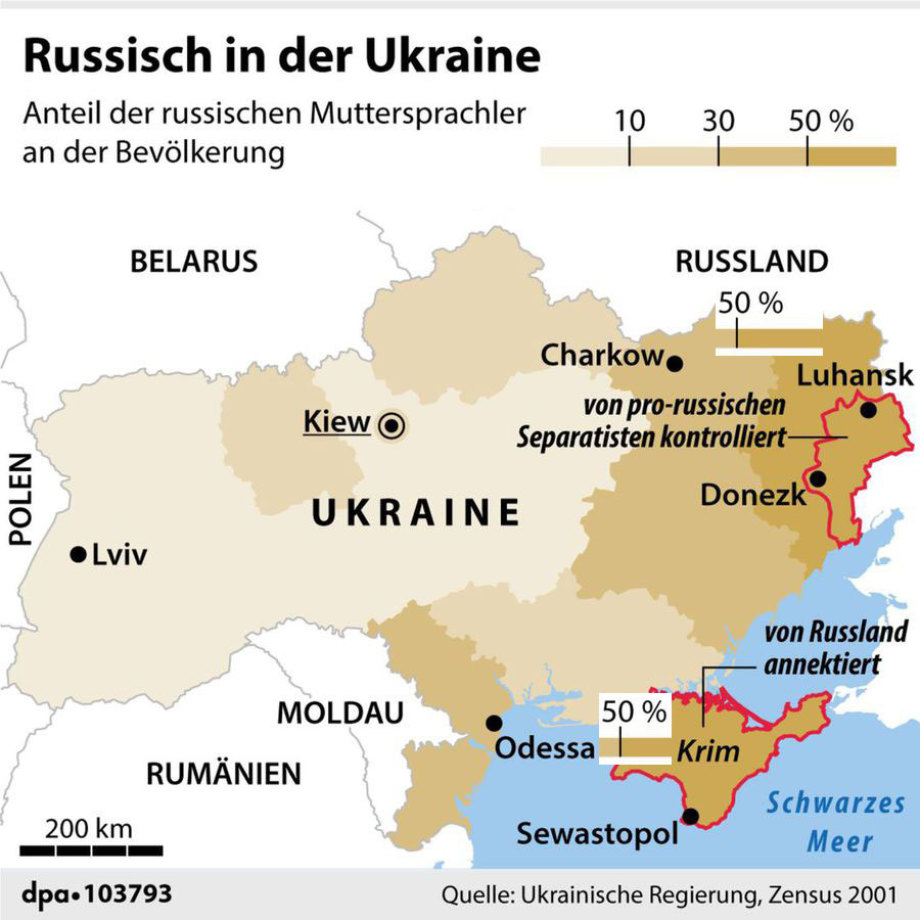 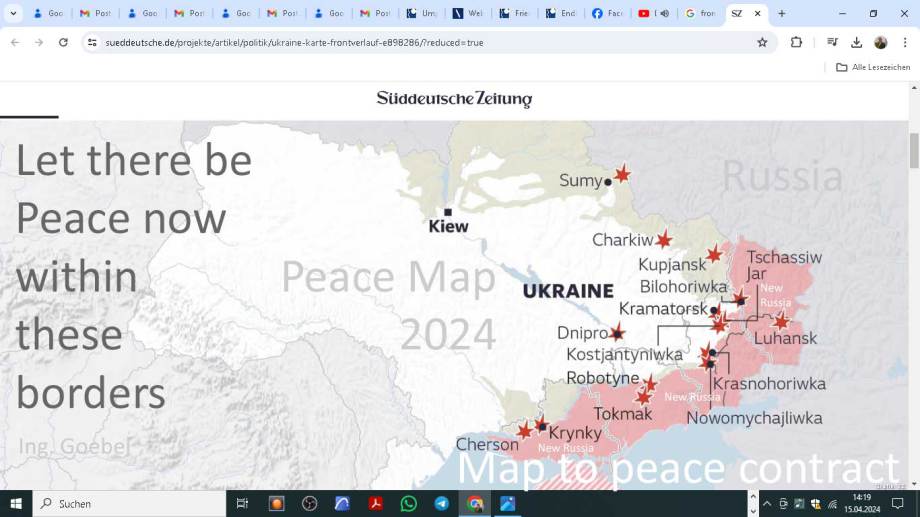 Тому що війна, якщо дивитися ззовні, вже вичерпала себеі останні ракетні постріли по друкарні шкільних підручників були явнодрукарні були явно знову більше політикою...скорочення військових дій може бути розпочато вже заразможе бути розпочато вже зараз в рамках розумного. - Мирний договірдоговір набуває чинності 28 червня - з 28.06.2024 - 08:00 зброя повинназброя повинна замовкнути. Припинення вогню - кінець війни.Прохання до всіх солдатів відступити щонайменше на 300 метрів від їхньої поточноїтеперішньої позиції на лінії фронту - і вишикуватися в лініюі викласти всі наявні на місці матеріали в лінію. - Країни ЄвросоюзуКраїни ЄС все ще будуть "постачати дерева", які будуть висаджені безпосередньовисаджуватимуться безпосередньо на місці. Таким чином буде створено 2 лінії дерев миру.  Простір між ними - це нічийна земля, сад для дій, для святкування, для вшанування пам'яті багатьох загиблих солдатів!Взаємне і загальне визнання нових кордонів відповідно до міжнародного праваНові кордони відповідають міжнародному праву.Сторони конфлікту - Україна та Росія - повинні терміново підписати цей мирнийдоговір негайно підписати цей мирний договір і вступити в силу.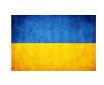 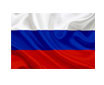 _____________________________ 		_____________________________UA, Президент, місце, дата 		RU, Президент, місце, дата>>> Пропонована додаткова міжнародна угодаЄС гарантує негайне скасування всіх санкцій всіх санкцій. - ЄС прагне модернізувати газотранспортну мережу і хоче викупити 70 % обсягу природного газу. транспортну мережу і хоче викупити 70% обсягу природного газуякий був проданий до початку російсько-української війни.Російська мова може стати другою державною мовою в Україні, щобмолода демократія НЕ ухвалюватиме ще один мовний закон.Президент Німеччини 		Штайнмаєр / SteinmeyerПрезидент США 			Байден / BidenПрезидент Туреччини 		Ердоган / ErdoganПрезидент Франції 		Макрон / Macron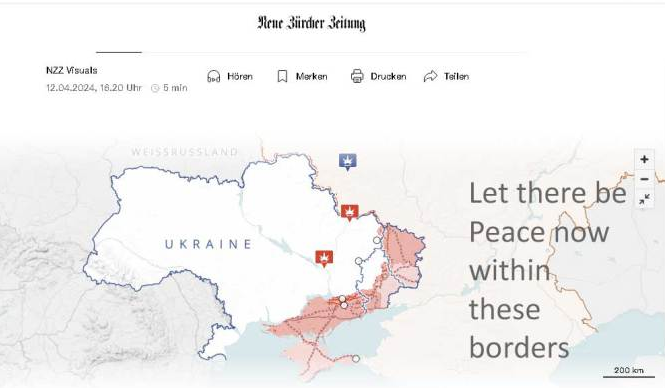 >>> Можливі додаткові двосторонні угоди RU UA- Негайний, повний обмін військовополоненими- Відновлення та посилення дипломатичних представництв  представництв, таких як посольства та торгові комісії. комісій. - Öffentliche Gesten des Verzeihens UA RU- Жодних виплат військових репарацій - лише як подарунок- Програми відновлення зруйнованої інфраструктури- Створення приблизно 12 або більше прискорених пунктів перетину кордону- Нові контракти на постачання в колишню зону бойових дій- Енергопостачання - Запорізька атомна електростанція постачає бл.  50% електроенергії в регіон Новоросії/Росії за контрактом - Постачання природного газу - Росія знову постачає газ партнеру по контракту - Україні.  партнеру Україні. Україна більше не буде незаконно відбирати природний газ  незаконно відбирати природний газ для себе.  - Водопостачання - російська та українська влада спільно працюють над тим, щоб  разом над тим, щоб жодне село, місто чи регіон в районі нового кордону не  жодне село, жодне місто і жоден регіон не були відрізані від постачання питної води.  не було відрізане від постачання питної води. - Кожен має "право на питну воду".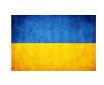 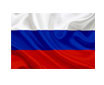 _____________________________ 		_____________________________UA, Президент, місце, дата 		RU, Президент, місце, датаДодаток: Посилання на джерела Мовне законодавствоза межами карти UA dpa ZDF, як текстиНаприклад, у 2012 році ухвалення мовного закону, внесеного до парламенту Сергієм Ківаловим і Вадимом Колесніченком, призвело до протестів по всій Україні, які, як зазначає впливова українська соціолінгвістка Лариса Масенко, отримали тоді назву "Мовний майдан", а згодом переросли в Євромайдан, як його стали називати у світі. Таким чином, як в академічному, так і в медійному дискурсі поширеним є транснаціональний наратив про те, що конфлікт на сході України має лінгвістичне коріння. З точки зору соціолінгвістики, однак, у випадку України можливе й діаметрально протилежне сприйняття: лише через триваючий збройний конфлікт, який переріс у війну між Україною та Росією, питання мови (мов) стало центральним політичним питанням в сучасній Україні.https://www.bpb.de/themen/europa/ukraine-analysen/341258/kommentar-die-sprachen-und-die-politik/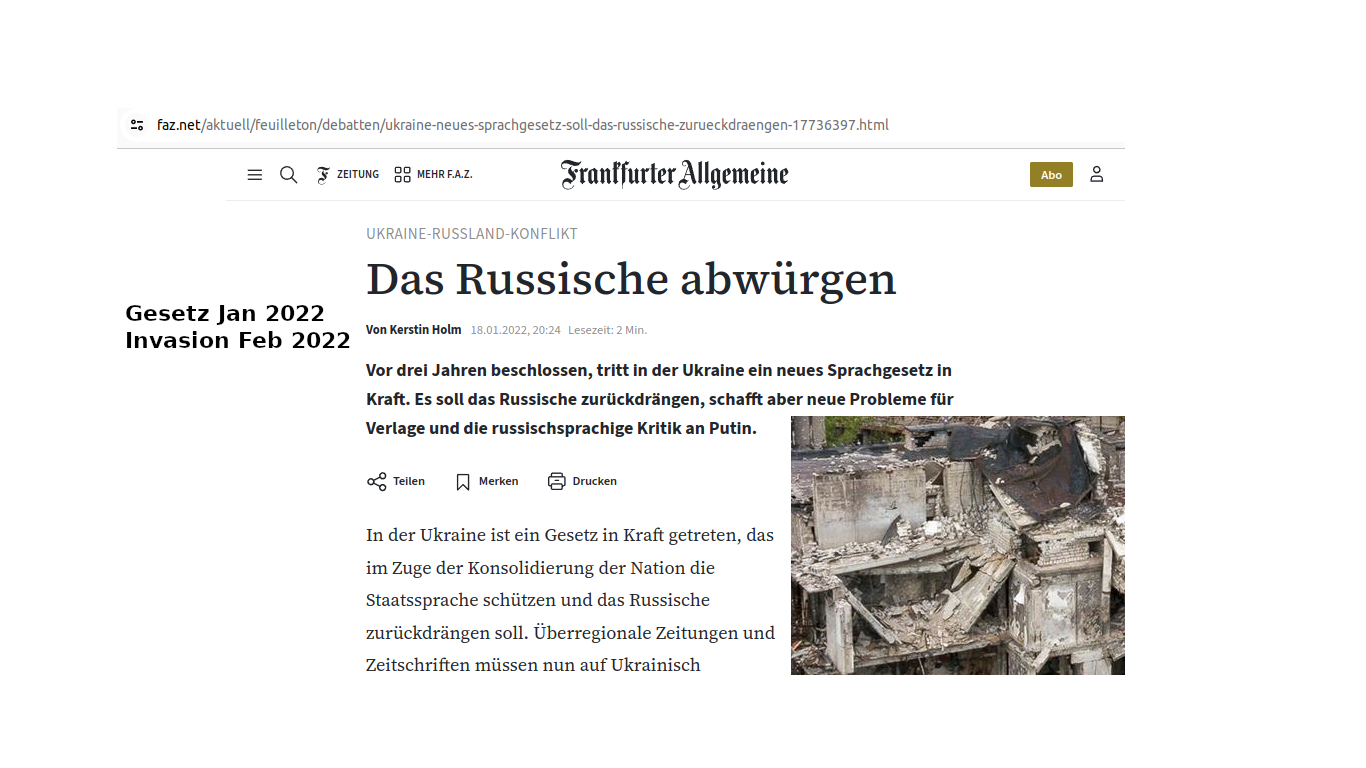 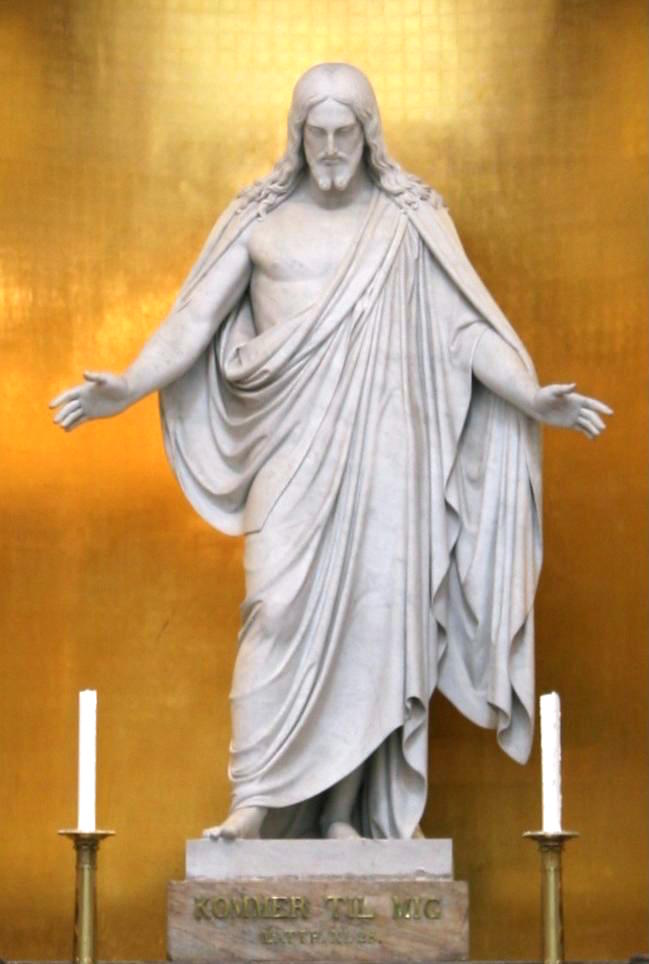 >>> Peace treaty for Russia / Ukraine_______________________________________________________________________"The war began in Feb. 2014, escalated from Feb. 2022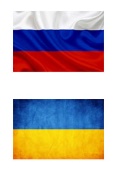 and ended on June 28, 2024 by peace treaty."_______________________________________________________________________It is and remained a regional conflict about "ethnic affiliations" and state affiliations.Due to the mutual recognition of the frontline, the newthe new RU-UA borders map, which shows the new borders "resulted directly from the fighting on the ground" !President Putin, Russia is the official winner of the war.Ukraine loses about 10 % ? of every square meter of its valuable territory. Because of language laws !!!Duration of the war was: 		Feb. 2014 to June 28, 2024War dead : 				14.000 dead in 2014War dead: 				250,000 RU and 50,000 UA	Seriously injured : 			500,000 seriously injured Cost of the war : 			5.740.000.000.000 EUR ! ?Displaced persons : 			6.300.000 Ukrainians / RussiansThese were the most expensive language laws in the history of mankind.The peace treaty puts an end to this madness.Sign the peace treaty - and the war is over …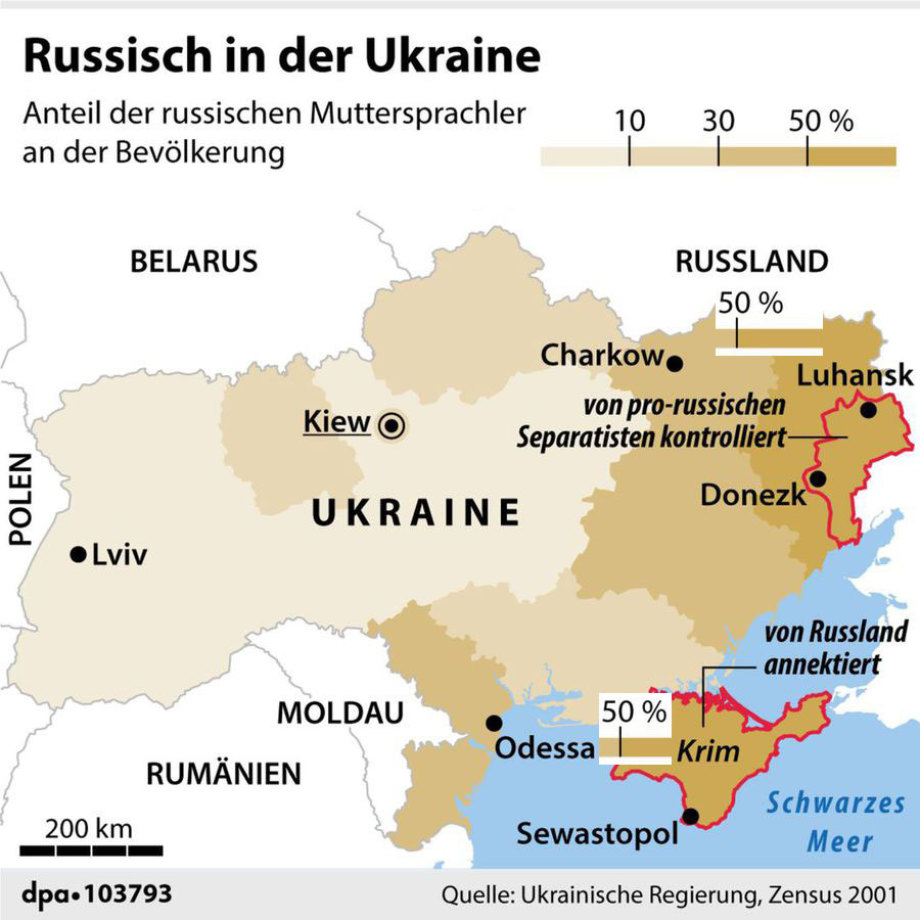 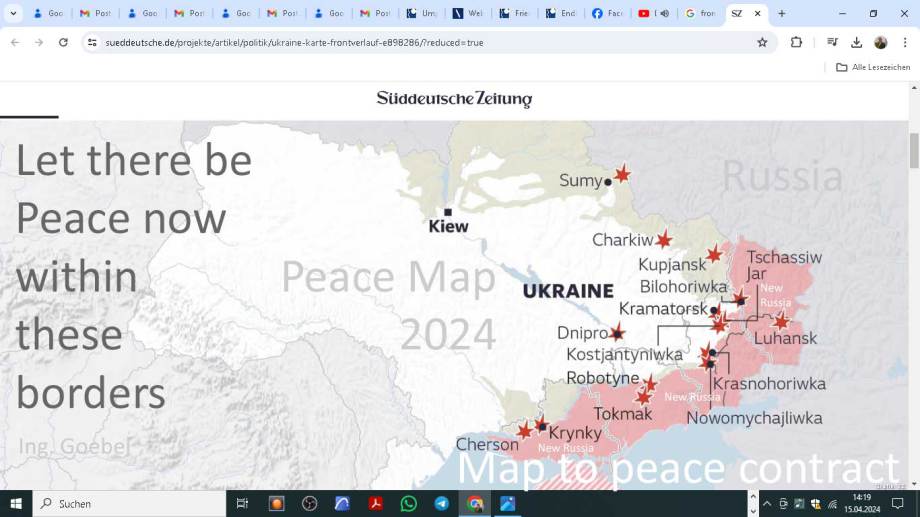 Because, from the outside, the war has already run its courseand the last rocket shots at a schoolbook printing plant were clearlyprinting works were clearly more politics again ...a reduction in hostilities can already be started nowcan already be started within the framework of reason. - The peace treatytreaty comes into force on June 28 - from June 28, 2024 - 08:00 a.m.the weapons must fall silent. Ceasefire - end of war.All soldiers please retreat at least 300 meters from yourcurrent position on the front line - and lay out there, in a lineand lay out all material available on site in a line. - TheEU countries will still "deliver trees", which will be planted directlyplanted directly on site. This will create 2 lines of peace trees. The space in between is no man's land, a garden for action, to celebrate, to commemorate the many dead soldiers!The mutual and universal recognition of the new borders under international law new borders is in accordance with international law.The conflict parties RU and UA are now urgently requested toto sign this peace treaty promptly and in office.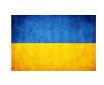 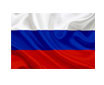 _____________________________ 		_____________________________UA, President, place, date 		RU, President, place, date>>> Proposed additional international agreementFrom the peace treaty onwards, the EU guarantees the immediate lifting of all sanctions. - The EU is striving to upgrade the natural gastransportation network, and would like to buy 70% of the natural gasthat was traded before the Russia-Ukraine war.Russian may become the 2nd official language in Ukraine, so thatthe young democracy does NOT enact another language law.President of Germany 			SteinmeierPresident of the USA 			BidenPresident of Turkey 			ErdoganPresident of France 			Macron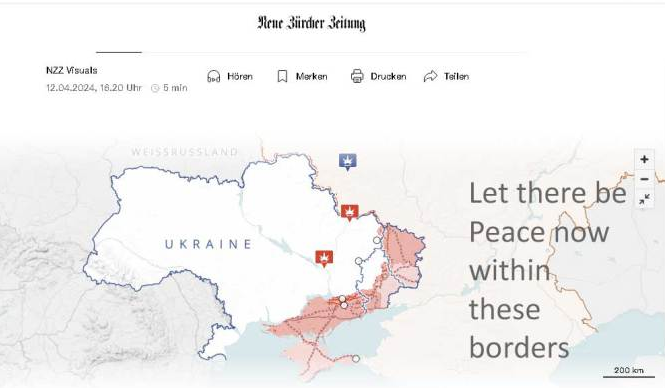 >>> Possible additional bilateral agreements RU UA- Immediate, complete exchange of prisoners of war- Re-opening and strengthening of diplomatic representations  representations, such as embassies and trade commissions.  commissions. - Öffentliche Gesten des Verzeihens UA RU- No war reparations payments - only as a gift- Reconstruction programs for the destroyed infra-structures- Establishment of approx. 12 or more fast border crossings- New contracts to supply the former war zone- Power supply - Zaporozhye Nuclear Power Plant supplies approx.  50 % to the New Russia / Russia region under contract - Natural gas supply - Russia is once again supplying the contract  partner Ukraine. Ukraine will no longer illegally divert natural gas  illegally for itself.  - Water supply - Russian and Ukrainian authorities are working together totogether to ensure that in the area of the new border, no village, no   town, and no region is cut off from drinking water supplies. Everyone has a "right to drinking water".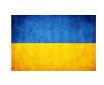 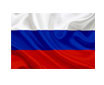 _____________________________ 		_____________________________UA, President, place, date 		RU, President, place, dateAppendix : Source references Language lawsbeyond the UA dpa ZDF map, as textsIn 2012, for example, the adoption of the language law introduced to parliament by Serhiy Kivalov and Vadym Kolesnichenko led to protests across Ukraine, which, as the influential Ukrainian sociolinguistics expert Larysa Masenko points out, were referred to at the time as the Language Maidan and which later led to the Euro-Maidan, which became known worldwide. It is therefore a common, transnational narrative in both academic and media discourse that the conflict in eastern Ukraine has linguistic roots. From the perspective of sociolinguistics, however, a diametrically opposed perception is also conceivable in the case of Ukraine: it was only through the ongoing armed conflict, which turned into a war between Ukraine and Russia, that the language(s) issue became a central political issue in today's Ukraine.https://www.bpb.de/themen/europa/ukraine-analysen/341258/kommentar-die-sprachen-und-die-politik/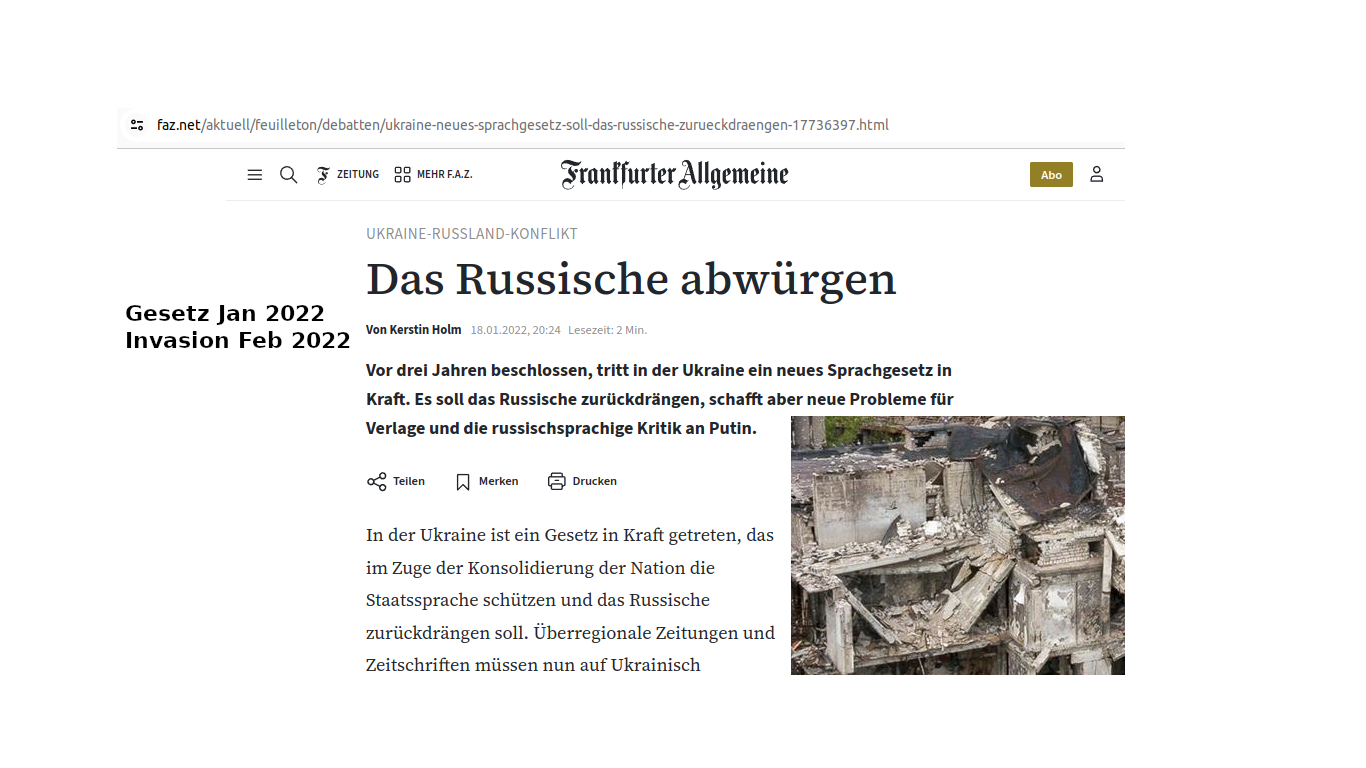 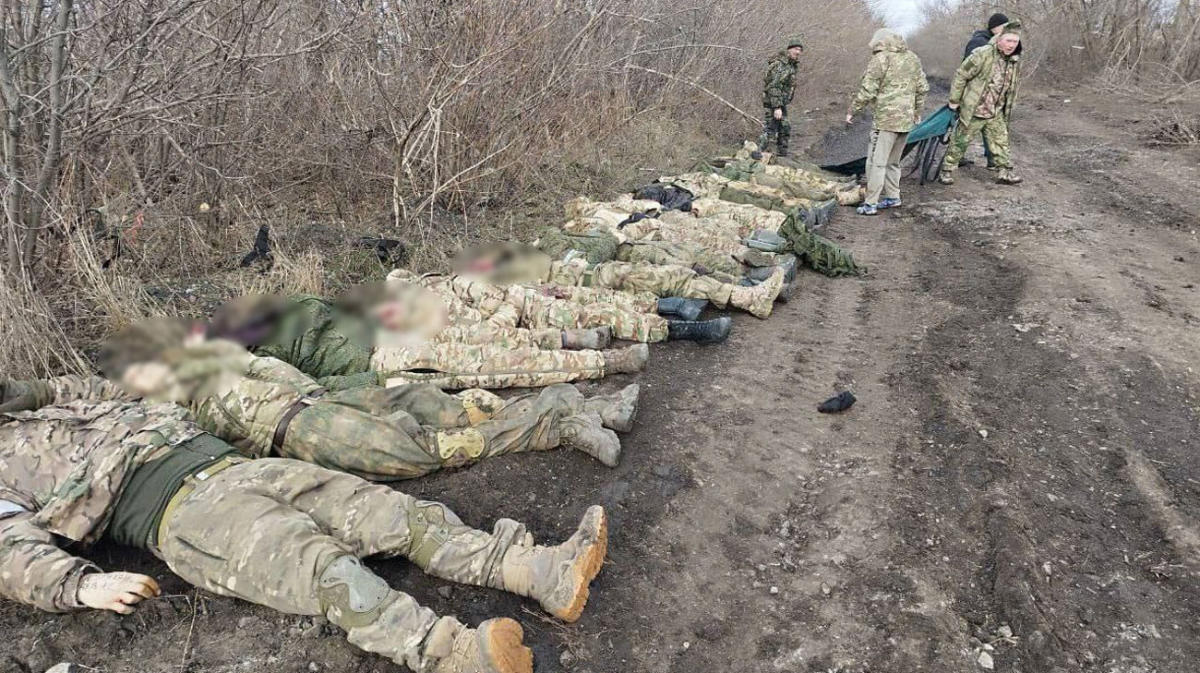 app. 250.000 Russian man dead – app 50.000 Ukraine man dead – WHY ?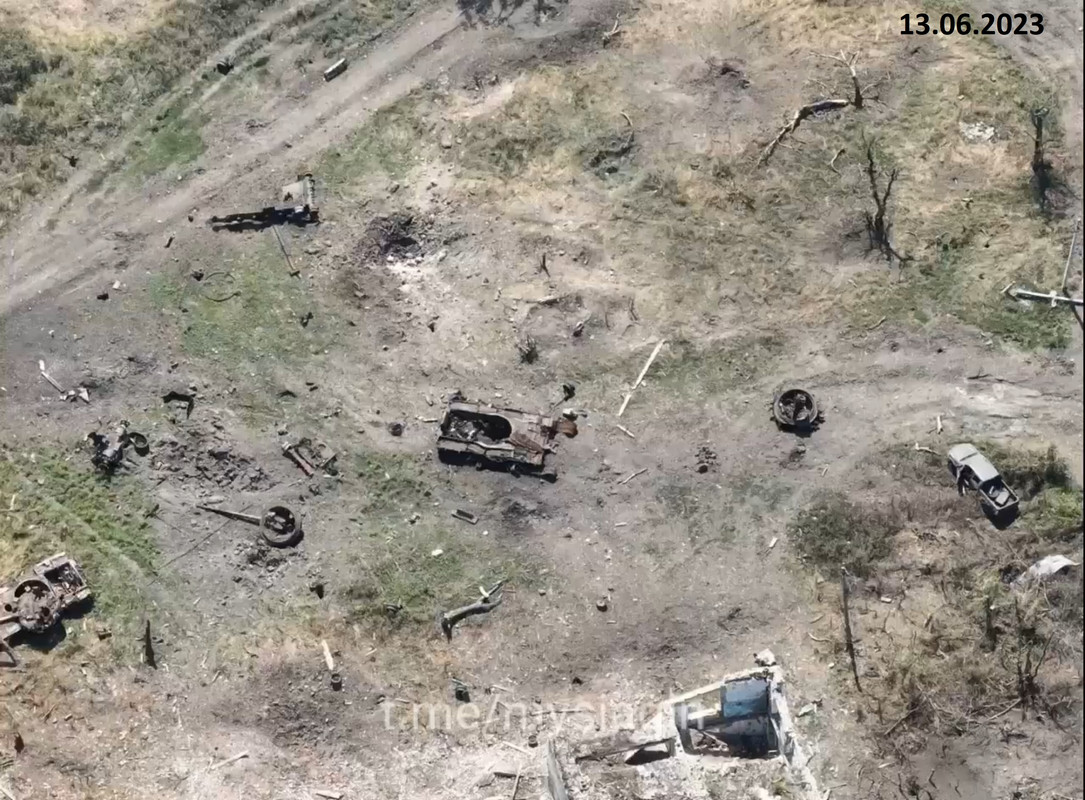 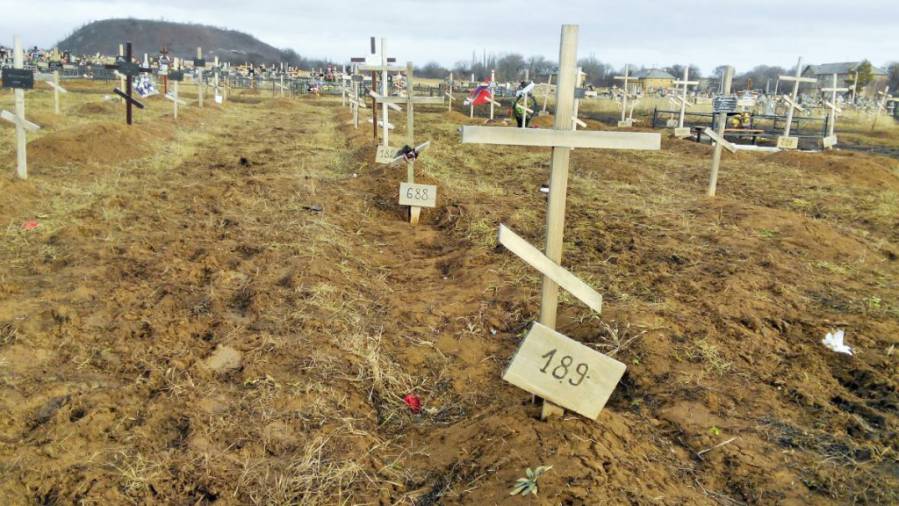 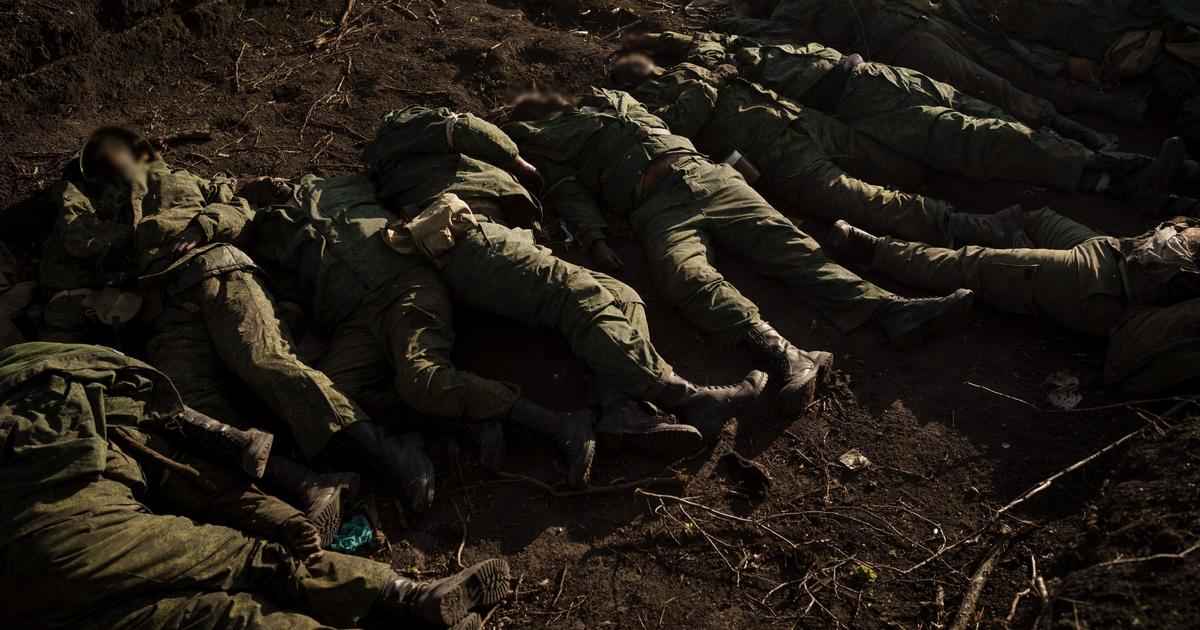 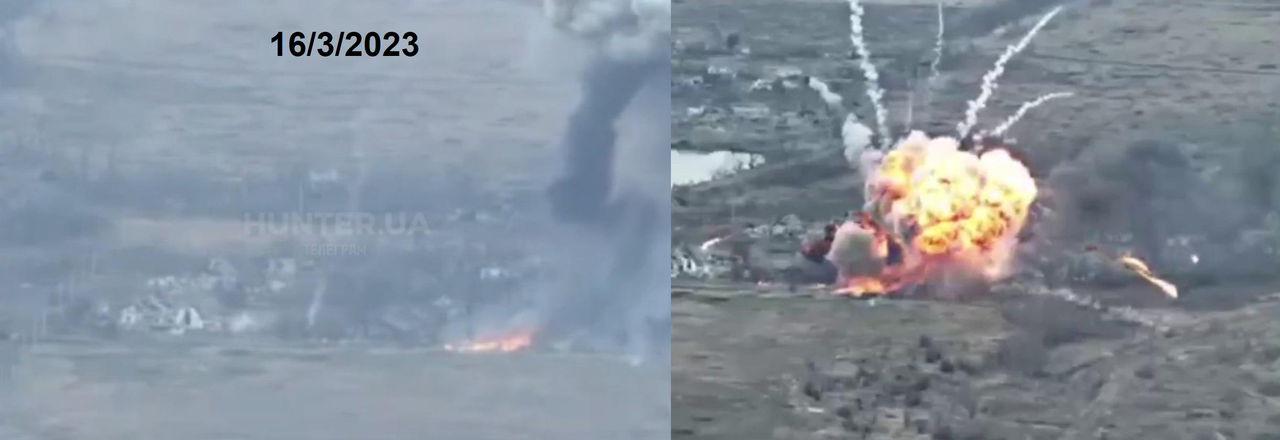 820 days – bombs, bullets, explosions – 24/7/365 – dead man - generation-kill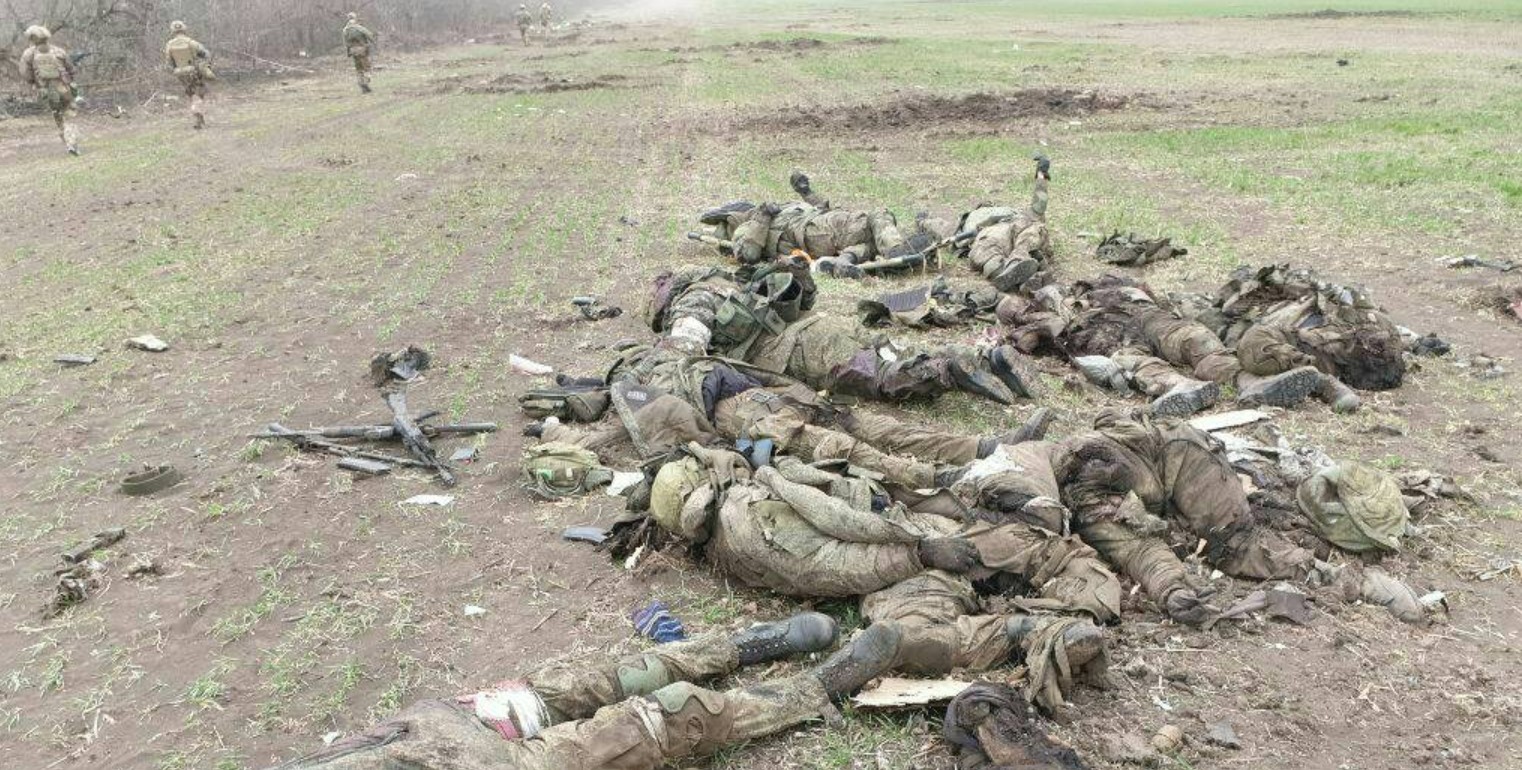 Sign Peace Contract – the killing ends -last day of war 28.06.2024 – 08:00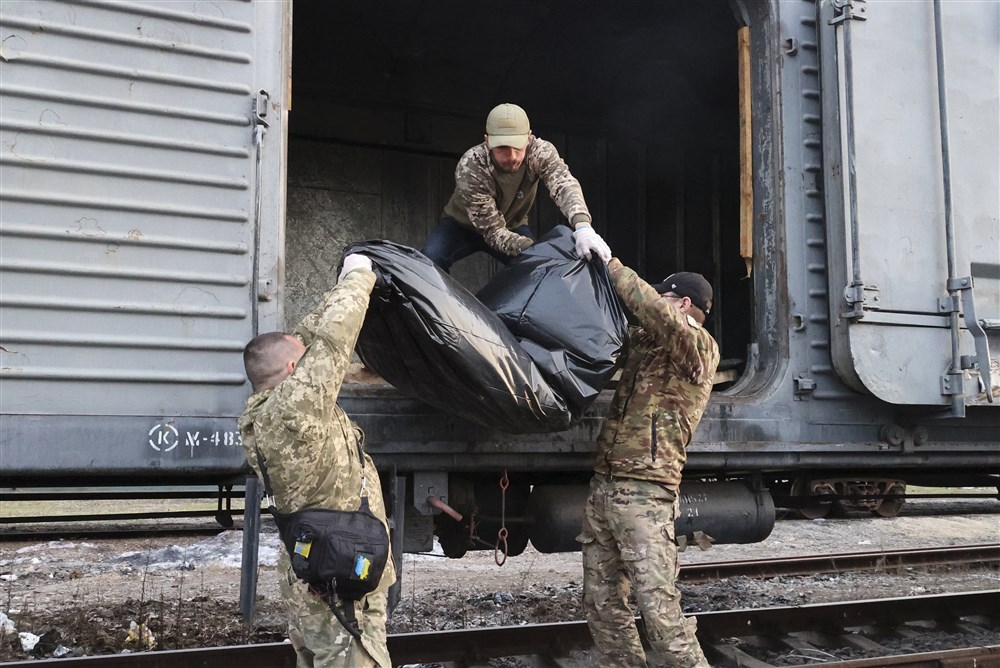 